Товарищество собственников жилья   «БЛИК»      г.Москва ул.Братеевская, дом 21 корп.3______________________________________________________________________ Уважаемый Александр Алексеевич!Прошу  Вас разрешить установить регулируемый металлический шлагбаум   между домом  №21 корп.4 и детской площадкой  у дома №21, т.е. выезд  на ул.Братеевская.  в связи с тем, что  через наш двор постоянно проезжали   и проезжают на бешеной скорости   транзитные  автомобили (около детской площадки  и в пешеходной зоне около домов нашего двора), что создаёт огромную  угрозу жизни детям и взрослым . Особенно большой  поток   автомобилей    проходит через наш двор в «час пик».Жители домов просят перекрыть сквозной    проезд  через  наш двор  ( подписи жителей дома 21.корп.3 – прилагаются). Шлагбаум будет закрыт на замок и, при необходимости  въезда для экстренных служб (пожарной машины, скорой помощи и пр.),   ключи будут находиться у консъержа и его можно будет открыть. Схема закрытия прилагается.С уважением,Председатель ТСЖ «БЛИК»				Прудникова Л.Н.Пописи жителей дома по ул.Братеевская дом 21 корп.3 для ограничения  сквозного проезда через двор по адресу: г.Москва, ул.Братеевская д. 21,  к.к.3-4Кв.№      !                       Ф.И.О.                       !          подпись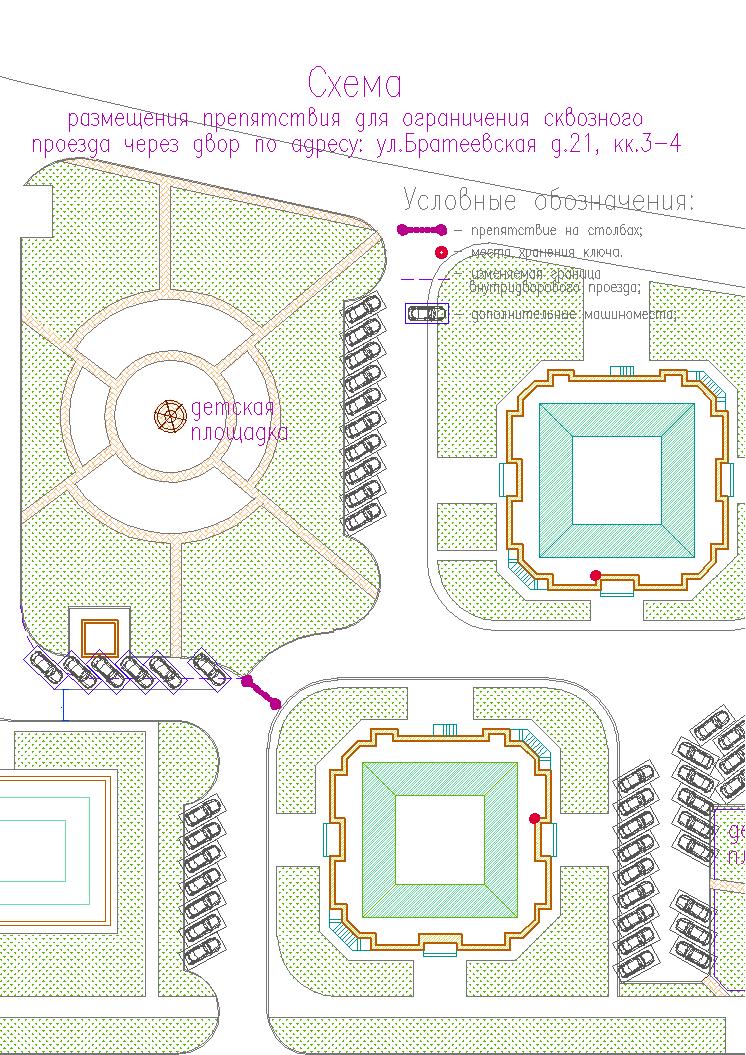 г.Москва ул. Братеевская дом 21 кор.3Главе Управы района БратеевоА.А.Воробьеву16.05.2016г.